СТАРТУЕТ VII МЕЖДУНАРОДНЫЙ ЭКОЛОГИЧЕСКИЙ КОНКУРС «БИОТОП-2016»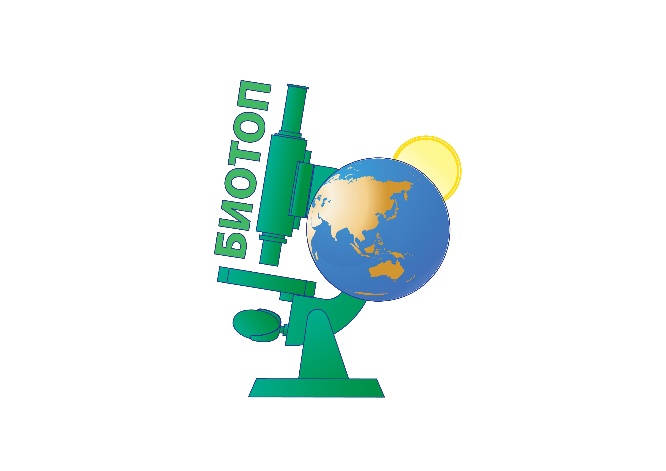    25 февраля 2016 года оргкомитет начинает прием работ на Международный экологический конкурс «БИОТОП-2016» для учащихся всех возрастов (с 1 по 11 класс) и педагогических коллективов общеобразовательных учреждений, образовательных учреждений среднего профессионального образования Стран Содружества Независимых Государств (СНГ). Организаторы конкурса – образовательный комплекс ГБОУ «Школа № 2086» и Эколого-просветительский центр «Воробьёвы горы» (ГПБУ "Мосприрода"). Генеральный партнер конкурса – Фонд Олега Дерипаска «Вольное Дело».   Партнерами конкурса являются компании Intel, En+, программа «Школа Нового Поколения», Институт биологии и химии МПГУ, Музей землеведения МГУ Им. М.В.Ломоносова, Институт устойчивого развития.   Цель конкурса - выявить и поддержать инновационные творческие идеи учащихся в области научно-прикладных экологических исследований.    «БИОТОП» – это возможность пробовать себя в исследовательской деятельности в области эколого-ориентированных технологий и «зелёной» экономики, это опыт заинтересованного общения с научными сотрудниками, со сверстниками из разных регионов. Как сообщает оргкомитет, в этом году в конкурсе впервые примет участие регион Дальний Восток.     Оргкомитет принимает к рассмотрению проекты, изобретения, рационализаторские предложения, работы научно-исследовательского, экспериментального и прикладного характера по следующим направлениям: работы учащихся начальных классов (до 12 лет);  экология человека, здравоохранение и медицинские технологии;  экология животных, растений и грибов, аутэкология, популяционная экология, биогеоценология, экология экосистем;  охрана природы и рациональное природопользование;  зоология;  ботаника;  биотехнология, биометрия, прикладные экологические технологии;  геномика, генетика, цитология, молекулярная биология, эмбриология;  микроскопия, биологическая микрография;  биогеография, география, геология, геохимия, минералогия, топография, геодезия и картография;  экологическая культура и устойчивое развитие («зеленая» экономика, эколого-ориентированные технологии);  робототехника.Этапы конкурса:25 февраля – 5 апреля – подача заявки, тезисов и текста работы; 6 апреля – 20 апреля – отборочный тур, рецензирование работ;14 мая – очный тур, стендовая защита.О конкурсе «БИОТОП-2015»:http://sch2086uz.mskobr.ru/novosti/konkurs_biotop_-_vremya_gipotez_i_otkrytij/Информационные партнеры конкурса: журнал Департаментаприродопользования и охраны окружающей среды г. Москвы «ЭкоГрад», журнал«Вестник образования России», журнал «Учитель географии».КонтактыОргкомитет конкурса:biotop26@gmail.comШаронина Юлия АлександровнаПресс-служба ГБОУ «Школа № 2086»:svetlana.kulagina92@gmail.com8(905)502-80-09Светлана Кулагина